Virologica SinicaSupplementary DataEV71 3C protease cleaves host anti-viral factor OAS3 and enhances virus replicationXiaolei Zhoua, Li Tiana, Jian Wanga, Baisong Zhenga*, and Wenyan Zhanga*a Center for Infectious diseases and Pathogen biology, Institute of Virology and AIDS Research, Key laboratory of Organ Regeneration and Transplantation of The Ministry of Education, The First Hospital of Jilin University, Jilin, 130021, China.*Corresponding authors,E-mail: zhangwenyan@jlu.edu.cn (W. Zhang), zhengbs@jlu.edu.cn (B. Zheng)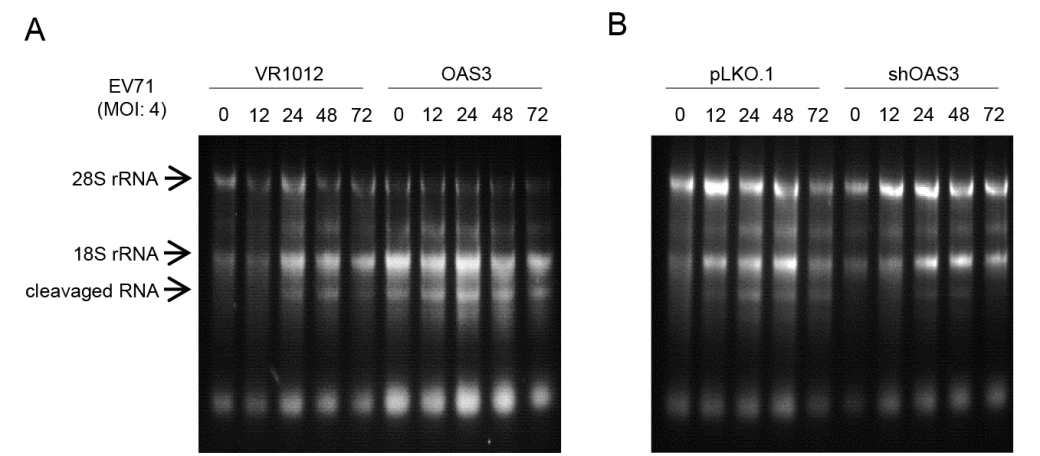 Figure S1. RNase L activation was examined by agarose electrophoresis of total rRNA of cells. (A) The activity of RNase L in the experiment of Figure 1C was measured at corresponding time point upon viral infection. (B) The activity of RNase L in the experiment of Figure 1G was measured at corresponding time point upon viral infection.Table S1. Primers used for mutation and knockdown in this study.Table S2. Primers used for qRT-PCR in this studyPrimer namePrimer directionSequence (5'-3')shOAS3ForwardCCGGAAGCCACAAGTCTACTCTACCCTCGAGGGTAGAGTAGACTTGTGGCTTTTTTTGReverseAATTCAAAAAAAGCCACAAGTCTACTCTACCCTCGAGGGTAGAGTAGACTTGTGGCTTOAS3-Q726KForwardGCCCTCGGCATGAAGGCCTGCTTCCReverseGGAAGCAGGCCTTCATGCCGAGGGCOAS3-Q832AForwardAGCCAGTTCACTGAAGCGGGCAATAAAAGGGCReverseGCTTCAGTGAACTGGCTAAAGCAGCTGAGGAAOAS3-Q883AForwardCAGACTATGCTCGATGCGAGCGTAGATTTCGReverseGCATCGAGCATAGTCTGGCTAGTGAGGCTGOAS3-Q982AForwardCCTCACTGTCTATGCATGGGAAGCGGGCGGCAAAGATAReverseGCTTCCCATGCATAGACAGTGAGGAGTTCGAGGCCGTGEV71 3C-H40GForwardCGTACTTCCTCGCGCCAGCCAGCCCGGReverseGCGCGAGGAAGTACGGCCAGGCGGTCGEV71 3C-E71AForwardGGGTGTGAACCTTGCGCTGACCCTGATCReverseGCAAGGTTCACACCCTGCTCGTCCACCEV71 3C-C147GForwardCAAAGCAGGCCAGAGCGGCGGCGTGReverseTCTGGCCTGCTTTGGTGGGGAAGTTGPrimer namePrimer directionSequence (5'-3')EV71-RTForwardCTTTGTGCGCCTGTTTTATACReverseGGAAACAGAAGTGCTTGATCACA16-RTForwardCATGCAGCGCTTGTGCTTReverseCACACAATTCCCCCGTCTTACTCVB3-RTForwardGAATGCGGCTAATCCTAACTGCReverseGCTCTATTAGTCACCGGATGGCNegative-sense-RTForwardTTAAAACAGCCTGTGGGTTGPositive-sense-RTReverseOligo d(T)OAS3-RTForwardGAAGGAGTTCGTAGAGAAGGCGReverseGCATCTCACTGAGGATCTCTGCGAPDH-RTForwardReverseTGCACCACCAACTGCTTAGCGGCATGGACTGTGGTCATGAG